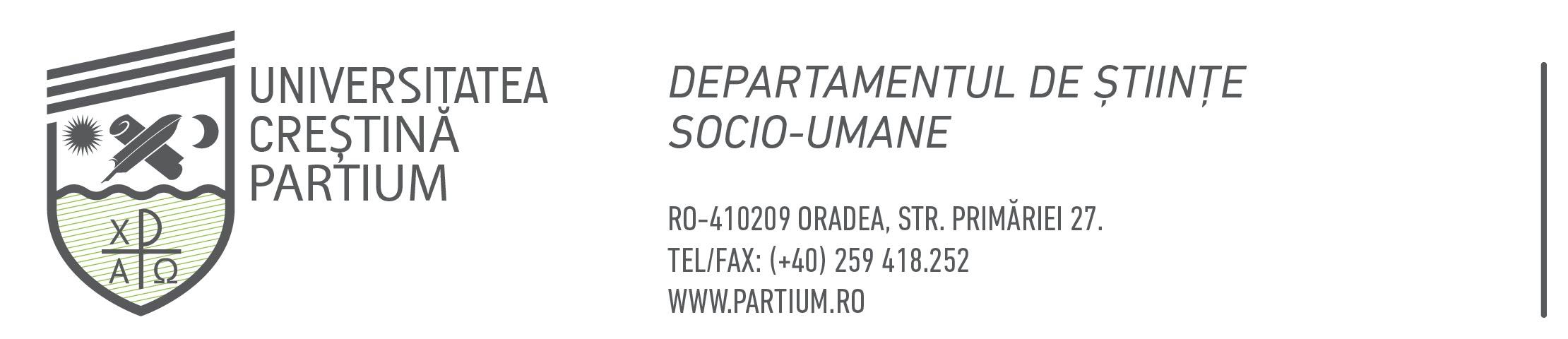 Órarend : II. szemeszter (2018/2019)Szociális Munka SzakJelmagyarázat:K =  kurzusSz =  szemináriumL =  labor* =  páratlan hetek: február 25 , március 11, március 25, április 8, április 29, május 13, május 27** =  páros hetek: március 4, márcis 18, április 1, április 15, május 6, május 20, június 3HétfőI. évfolyamII. évfolyamIII. évfolyam8.00-9.00Esetmenedzsment K+Szdr. PÁSZTOR RITA  S139.00-10.00Szociális Munka Labor 2Ldr. BELÉNYI EMESETerep vagy S05Esetmenedzsment K+Szdr. PÁSZTOR RITA  S1310.00-11.00Szociális Munka Labor 2Ldr. BELÉNYI EMESETerep vagy S05Szociálpolitika III. - Egészségügyi biztosítás és munkanélküli segély 2Sz**dr. PÁSZTOR RITA  S13Kölcsönös segítségnyújtás II.  2K*dr. PÁSZTOR RITAS1311.00-12.00Kommunikációs technikák a szociális munkában 2K+1Szdr. BELÉNYI EMESE S05Szociálpolitika III. - Egészségügyi biztosítás és munkanélküli segély 2Sz**dr. PÁSZTOR RITA  S13Kölcsönös segítségnyújtás II.  2K*dr. PÁSZTOR RITAS1312.00-13.00Kommunikációs technikák a szociális munkában 2K+1Szdr. BELÉNYI EMESE S05Szociálpolitika III. - Egészségügyi biztosítás és munkanélküli segély  2Kdr. PÁSZTOR RITA  Bartók13.00-14.00Kommunikációs technikák a szociális munkában 2K+1Szdr. BELÉNYI EMESE S05Szociálpolitika III. - Egészségügyi biztosítás és munkanélküli segély  2Kdr. PÁSZTOR RITA  Bartók14.00-15.00Szociálpolitika – Bevezetés 2Kdr. PÁSZTOR RITABartókSzociális Munka Labor 2Ldr. BELÉNYI EMESETerep 15.00-16.00Szociálpolitika – Bevezetés 2Kdr. PÁSZTOR RITABartókSzociális Munka Labor 2Ldr. BELÉNYI EMESETerep 16.00-17.00Idegen nyelv: AngolANTAL JÁNOS A117.00-18.00Idegen nyelv: AngolANTAL JÁNOS A1Testnevelés  angol nyelvcsoportosokdr.  LUKÁCS NORBERT-CSABA18.00-19.00Testnevelés  angol nyelvcsoportosokdr. LUKÁCS NORBERT-CSABATestnevelés német nyelvcsoportosokdr. LUKÁCS NORBERT-CSABA19.00-20.00KeddI. évfolyamII. évfolyamII. évfolyamII. évfolyamIII. évfolyamIII. évfolyam8.00-9.00Szociális munka fogyatékkal élőkkel I. : Inklúziós politikák  K+Szdr. BELÉNYI EMESE S05Szociális munka fogyatékkal élőkkel I. : Inklúziós politikák  K+Szdr. BELÉNYI EMESE S05Szociális munka fogyatékkal élőkkel I. : Inklúziós politikák  K+Szdr. BELÉNYI EMESE S059.00-10.00Szociális munka fogyatékkal élőkkel I. : Inklúziós politikák  K+Szdr. BELÉNYI EMESE S05Szociális munka fogyatékkal élőkkel I. : Inklúziós politikák  K+Szdr. BELÉNYI EMESE S05Szociális munka fogyatékkal élőkkel I. : Inklúziós politikák  K+Szdr. BELÉNYI EMESE S0510.00-11.00ISTENTISZTELETISTENTISZTELETISTENTISZTELETISTENTISZTELETISTENTISZTELETISTENTISZTELET11.00-12.00Bevezetés a vallások világába 2K  dr. PÁLFI JÓZSEFAulaBevezetés a vallások világába 2K  dr. PÁLFI JÓZSEFAulaBevezetés a vallások világába 2K  dr. PÁLFI JÓZSEFAula12.00-13.00Bevezetés a vallások világába 2K  dr. PÁLFI JÓZSEFAulaBevezetés a vallások világába 2K  dr. PÁLFI JÓZSEFAulaBevezetés a vallások világába 2K  dr. PÁLFI JÓZSEFAula13.00-14.0014.00-15.0015.00-16.00Német nyelvSTOICU-CRISAN RENÁTAS33 Laborator fonetică16.00-17.00Testnevelés német nyelvcsoportosokdr. LUKÁCS NORBERT-CSABAAngol nyelvIZSAK HAJNALKAA1Angol nyelvIZSAK HAJNALKAA117.00-18.00Német nyelvSTOICU-CRISAN RENÁTAS33 Laborator fonetică18.00-19.00Német nyelvSTOICU-CRISAN RENÁTAS33 Laborator fonetică19.00-20.00SzerdaI. évfolyamII. évfolyamII. évfolyamIII. évfolyamIII. évfolyamIII. évfolyam8.00-9.00Szakmai deontológia  K+Szdr. PÁSZTOR RITAA1Szakmai deontológia  K+Szdr. PÁSZTOR RITAA1Szakmai deontológia  K+Szdr. PÁSZTOR RITAA19.00-10.00Szakmai deontológia  K+Szdr. PÁSZTOR RITAA1Szakmai deontológia  K+Szdr. PÁSZTOR RITAA1Szakmai deontológia  K+Szdr. PÁSZTOR RITAA110.00-11.00Magyar kultúra-és civilizáció 2Sz*drs. KULCSÁR ÁRPÁDA1                                    A társadalomtudományokban                                                alkalmazott informatika  2K**                                              dr. SZÉKEDI LEVENTE                                                               S13Partnerség a köz- és magánszféra között  2Kdr. FLÓRA GÁBOR Bartók teremPartnerség a köz- és magánszféra között  2Kdr. FLÓRA GÁBOR Bartók teremPartnerség a köz- és magánszféra között  2Kdr. FLÓRA GÁBOR Bartók terem11.00-12.00Magyar kultúra-és civilizáció 2Sz*drs. KULCSÁR ÁRPÁDA1                                    A társadalomtudományokban                                                alkalmazott informatika  2K**                                              dr. SZÉKEDI LEVENTE                                                               S13Partnerség a köz- és magánszféra között  2Kdr. FLÓRA GÁBOR Bartók teremPartnerség a köz- és magánszféra között  2Kdr. FLÓRA GÁBOR Bartók teremPartnerség a köz- és magánszféra között  2Kdr. FLÓRA GÁBOR Bartók terem12.00-13.00Emberi jogok és diszkriminációellenes stratégiák  2Kdr. GYÖRBIRÓ ANDRÁSAJKESzociális munka fogyatékkal élőkkel III. Jelnyelvi ismeretek K+Szdr. BELÉNYI EMESES13Szociális munka fogyatékkal élőkkel III. Jelnyelvi ismeretek K+Szdr. BELÉNYI EMESES13Szociális munka fogyatékkal élőkkel III. Jelnyelvi ismeretek K+Szdr. BELÉNYI EMESES1313.00-14.00Emberi jogok és diszkriminációellenes stratégiák  2Kdr. GYÖRBIRÓ ANDRÁSAJKESzociális munka fogyatékkal élőkkel III. Jelnyelvi ismeretek K+Szdr. BELÉNYI EMESES13Szociális munka fogyatékkal élőkkel III. Jelnyelvi ismeretek K+Szdr. BELÉNYI EMESES13Szociális munka fogyatékkal élőkkel III. Jelnyelvi ismeretek K+Szdr. BELÉNYI EMESES1314.00-15.00Beavatkozási elméletek és módszerek a szociális munkában II.K+Sz  dr. SZILÁGYI GYÖRGYI S 05Kölcsönös segítségnyújtás II. 2Sz*dr. PÁSZTOR RITATeologia tanszékKölcsönös segítségnyújtás II. 2Sz*dr. PÁSZTOR RITATeologia tanszékKölcsönös segítségnyújtás II. 2Sz*dr. PÁSZTOR RITATeologia tanszék15.00-16.00Beavatkozási elméletek és módszerek a szociális munkában II.K+Sz  dr. SZILÁGYI GYÖRGYI S 05Kölcsönös segítségnyújtás II. 2Sz*dr. PÁSZTOR RITATeologia tanszékKölcsönös segítségnyújtás II. 2Sz*dr. PÁSZTOR RITATeologia tanszékKölcsönös segítségnyújtás II. 2Sz*dr. PÁSZTOR RITATeologia tanszék16.00-17.00Angol nyelvIZSÁK HAJNALKA S31 Angol nyelvIZSÁK HAJNALKA S31 Német nyelvCRISAN RENÁTAS3317.00-18.0018.00-19.0019.00-20.00CsütörtökI. évfolyamII. évfolyamII. évfolyamII. évfolyamIII. évfolyamIII. évfolyam8.00-9.00Gyermekvédelem 2Kdr. PÁSZTOR RITAE05Gyermekvédelem 2Kdr. PÁSZTOR RITAE05Gyermekvédelem 2Kdr. PÁSZTOR RITAE05Önismeret és konfliktuskezelésK+Sz   dr.BELÉNYI EMESES13Önismeret és konfliktuskezelésK+Sz   dr.BELÉNYI EMESES139.00-10.00Gyermekvédelem 2Kdr. PÁSZTOR RITAE05Gyermekvédelem 2Kdr. PÁSZTOR RITAE05Gyermekvédelem 2Kdr. PÁSZTOR RITAE05Önismeret és konfliktuskezelésK+Sz   dr.BELÉNYI EMESES13Önismeret és konfliktuskezelésK+Sz   dr.BELÉNYI EMESES1310.00-11.00Magyar kultúra és civilizáció 2K**TOLNAY ISTVÁN AulaA család és a gyermek szociális védelme 2Kdr. ALBERT-LŐRINCZ CSANÁDA1A család és a gyermek szociális védelme 2Kdr. ALBERT-LŐRINCZ CSANÁDA1A család és a gyermek szociális védelme 2Kdr. ALBERT-LŐRINCZ CSANÁDA1Szociális munka időskorú személyekkel K+Sz   dr.BELÉNYI EMESES05Szociális munka időskorú személyekkel K+Sz   dr.BELÉNYI EMESES0511.00-12.00Magyar kultúra és civilizáció 2K**TOLNAY ISTVÁN AulaA család és a gyermek szociális védelme 2Kdr. ALBERT-LŐRINCZ CSANÁDA1A család és a gyermek szociális védelme 2Kdr. ALBERT-LŐRINCZ CSANÁDA1A család és a gyermek szociális védelme 2Kdr. ALBERT-LŐRINCZ CSANÁDA1Szociális munka időskorú személyekkel K+Sz   dr.BELÉNYI EMESES05Szociális munka időskorú személyekkel K+Sz   dr.BELÉNYI EMESES0512.00-13.00Szociális munka a pártfogói felügyeletben 2Kdr. ALBERT-LŐRINCZ CSANÁDA1Beavatkozási elméletek és módszerek a szociális munkában IV. K+Sz dr. PÁSZTOR RITA  S13Beavatkozási elméletek és módszerek a szociális munkában IV. K+Sz dr. PÁSZTOR RITA  S13Beavatkozási elméletek és módszerek a szociális munkában IV. K+Sz dr. PÁSZTOR RITA  S13Szociálpedagógia K+Szdr. BELÉNYI EMESES05Szociálpedagógia K+Szdr. BELÉNYI EMESES0513.00-14.00Szociális munka a pártfogói felügyeletben 2Kdr. ALBERT-LŐRINCZ CSANÁDA1Beavatkozási elméletek és módszerek a szociális munkában IV. K+Sz dr. PÁSZTOR RITA  S13Beavatkozási elméletek és módszerek a szociális munkában IV. K+Sz dr. PÁSZTOR RITA  S13Beavatkozási elméletek és módszerek a szociális munkában IV. K+Sz dr. PÁSZTOR RITA  S13Szociálpedagógia K+Szdr. BELÉNYI EMESES05Szociálpedagógia K+Szdr. BELÉNYI EMESES0514.00-15.00Szociális Munka Labor  2Ldr. BELÉNYI EMESE – terenSzociális Munka Labor  2Ldr. BELÉNYI EMESE – terenSzociális Munka Labor  2Ldr. BELÉNYI EMESE – terenAkadémiai szövegszerkesztés 2Szdr. GYŐRBÍRÓ ANDRÁSS05Akadémiai szövegszerkesztés 2Szdr. GYŐRBÍRÓ ANDRÁSS0515.00-16.00Szociális Munka Labor  2Ldr. BELÉNYI EMESE – terenSzociális Munka Labor  2Ldr. BELÉNYI EMESE – terenSzociális Munka Labor  2Ldr. BELÉNYI EMESE – terenAkadémiai szövegszerkesztés 2Szdr. GYŐRBÍRÓ ANDRÁSS05Akadémiai szövegszerkesztés 2Szdr. GYŐRBÍRÓ ANDRÁSS0516.00-17.0017.00-18.0018.00-19.00Egészségügyi-szociális ellátási ismeretek K+Szdr. RITLI LÁSZLÓGavril Curteanu Kórház Egészségügyi-szociális ellátási ismeretek K+Szdr. RITLI LÁSZLÓGavril Curteanu Kórház Egészségügyi-szociális ellátási ismeretek K+Szdr. RITLI LÁSZLÓGavril Curteanu Kórház 19.00-20.00Egészségügyi-szociális ellátási ismeretek K+Szdr. RITLI LÁSZLÓGavril Curteanu Kórház Egészségügyi-szociális ellátási ismeretek K+Szdr. RITLI LÁSZLÓGavril Curteanu Kórház Egészségügyi-szociális ellátási ismeretek K+Szdr. RITLI LÁSZLÓGavril Curteanu Kórház PéntekI. évfolyamII. évfolyamII. évfolyamII. évfolyamIII. évfolyamIII. évfolyam8.00-9.009.00-10.0010.00-11.00A társadalomtudományokban alkalmazott informatika 2Szdr. SZÉKEDI LEVENTES13Akadémiai szövegszerkesztés 2Kdr. KOVÁCS ÁBRAHÁMA1Akadémiai szövegszerkesztés 2Kdr. KOVÁCS ÁBRAHÁMA111.00-12.00A társadalomtudományokban alkalmazott informatika 2Szdr. SZÉKEDI LEVENTES13Akadémiai szövegszerkesztés 2Kdr. KOVÁCS ÁBRAHÁMA1Akadémiai szövegszerkesztés 2Kdr. KOVÁCS ÁBRAHÁMA112.00-13.00Etnikumközi kapcsolatokK+Szdr. KOVÁCS ÁBRAHÁMS1313.00-14.00Etnikumközi kapcsolatokK+Szdr. KOVÁCS ÁBRAHÁMS1314.00-15.00Neveléslélektan K**+Sz**dr. KISS JÁNOSA1Neveléslélektan K**+Sz**dr. KISS JÁNOSA1Neveléslélektan K**+Sz**dr. KISS JÁNOSA115.00-16.00Neveléslélektan K**+Sz**dr. KISS JÁNOSA1Neveléslélektan K**+Sz**dr. KISS JÁNOSA1Neveléslélektan K**+Sz**dr. KISS JÁNOSA116.00-17.00Neveléslélektan K**+Sz**dr. KISS JÁNOSA1Neveléslélektan K**+Sz**dr. KISS JÁNOSA1Neveléslélektan K**+Sz**dr. KISS JÁNOSA117.00-18.00Neveléslélektan K**+Sz**dr. KISS JÁNOSA1Neveléslélektan K**+Sz**dr. KISS JÁNOSA1Neveléslélektan K**+Sz**dr. KISS JÁNOSA118.00-19.0019.00-20.00